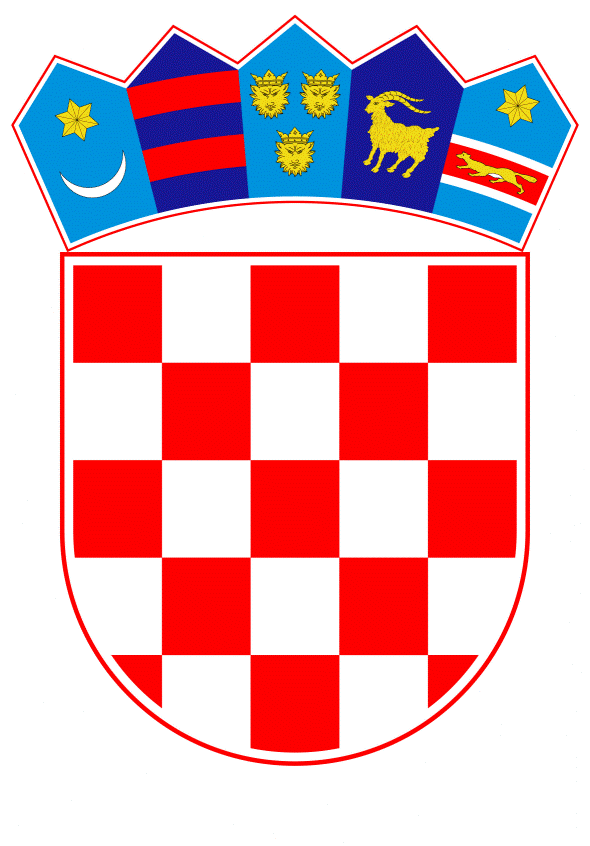 VLADA REPUBLIKE HRVATSKEZagreb, 28. srpnja 2022._________________________________________________________________________________________________________________________________________________________________________________________________________________________________PRIJEDLOGNa temelju članka 31. stavka 3. Zakona o Vladi Republike Hrvatske („Narodne novine“, br. 150/11, 119/14, 93/16, 116/18 i 80/22), a u vezi s člankom 24. Kodeksa ponašanja državnih dužnosnika u tijelima izvršne vlasti („Narodne novine“, br. 54/22), Vlada Republike Hrvatske je na sjednici održanoj ______________ 2022. donijela Z A K L J U Č A K1. 		Prihvaća se Nacrt javnog poziva za predlaganje kandidata za izbor vanjskih člana Vijeća za provedbu Kodeksa ponašanja državnih dužnosnika u tijelima izvršne vlasti, u tekstu koji je sastavni dio ovoga Zaključka. 2. 		Zadužuje se Ministarstvo pravosuđa i uprave da, u ime Vlade Republike Hrvatske, na svojim mrežnim stranicama i mrežnim stranicama Vlade Republike Hrvatske objavi Javni poziv iz točke 1. ovoga Zaključka i dostavi popis kandidata koji ispunjavaju uvjete iz članka 24. Kodeksa ponašanja državnih dužnosnika u tijelima izvršne vlasti Vladi Republike Hrvatske.KLASA: URBROJ: Zagreb, 	PREDSJEDNIK	mr.sc. Andrej PlenkovićObrazloženjeVijeće za provedbu Kodeksa ponašanja državnih dužnosnika u tijelima izvršne vlasti (dalje u tekstu: Vijeće) prema članku 24. Kodeksa ponašanja državnih dužnosnika u tijelima izvršne vlasti („Narodne novine“, br. 54/22, dalje u tekstu: Kodeks), imenuje Vlada Republike Hrvatske na razdoblje od četiri godine. Vijeće za provedbu Kodeksa sastoji se od pet članova, i to: dva člana iz reda državnih dužnosnika izvršne vlasti, jedan član iz reda rukovodećih državnih službenika u tijelima izvršne vlasti u čijoj je nadležnosti područje sprječavanje korupcije, etike u javnoj upravi ili upravljanja u tijelima izvršne vlasti i dva člana iz reda u javnosti priznatih stručnjaka u području sprječavanja korupcije i etike u javnom sektoru (vanjski članovi) pri čemu se dvoje vanjskih članovi imenuju na temelju javnog poziva. Objavljivanjem javnog poziva pokreće se postupak za imenovanje dva člana Vijeća (vanjski članovi).Rok za imenovanje članova Vijeća 60 je dana od dana stupanja na snagu Kodeksa. Dva člana Vijeća (vanjski članovi) uz uvjet da su hrvatski državljani, biraju se iz reda u javnosti priznatih stručnjaka u području sprječavanja korupcije i etike u javnom sektoru. Sukladno navedenom, predlaže se da Vlada Republike Hrvatske donese Zaključak kojim se prihvaća tekst Javnog poziva i zadužuje Ministarstvo pravosuđa i uprave da, u ime Vlade Republike Hrvatske, na svojim mrežnim stranicama i mrežnim stranicama Vlade Republike Hrvatske objavi Javni poziv i dostavi popis kandidata koji ispunjavaju uvjete iz članka 24. Kodeksa ponašanja državnih dužnosnika u tijelima izvršne vlasti Vladi Republike Hrvatske.NACRTVLADA REPUBLIKE HRVATSKEobjavljujeJ A V N I  P OZ I V za predlaganje kandidata za vanjske članove Vijeća za provedbu Kodeksa ponašanja državnih dužnosnika u tijelima izvršne vlasti1.	Na temelju članka 24. Zakona o Vladi Republike Hrvatske („Narodne novine“, br. 150/11, 119/14, 93/16 i 116/18) i članka 24. Kodeksa ponašanja državnih dužnosnika u tijelima izvršne vlasti („Narodne novine“, br. 54/22) Vlada Republike Hrvatske objavljuje javni poziv radi prikupljanja prijava kandidata za imenovanje dva člana iz reda u javnosti priznatih stručnjaka u području sprječavanja korupcije i etike u javnom sektoru (u daljnjem tekstu: vanjski članovi) Vijeća za provedbu Kodeksa ponašanja državnih dužnosnika u tijelima izvršne vlasti (u daljnjem tekstu: Vijeće).2.	Vanjski članovi moraju biti državljani Republike Hrvatske. Vanjski članovi imenuju se na osnovi svojih sposobnosti, iskustva, profesionalnih kvaliteta i besprijekornog profesionalnog ponašanja.3.	Vanjske članove imenuje Vlada Republike Hrvatske na razdoblje od četiri godine. Vanjski članovi imaju pravo na odgovarajuću naknadu za svoj rad. Na temelju zaprimljenih prijava na ovaj javni poziv, Vlada Republike Hrvatske imenovat će dva vanjska člana Vijeća.4.	Prijave, uz koje se obvezno prilažu životopis i dokazi o ispunjavanju uvjeta iz ovoga javnog poziva, podnose se u roku 30 dana od objave javnog poziva na adresu: Ministarstvo pravosuđa i uprave,  Ulica grada Vukovara 49, 10000 Zagreb, s naznakom: „Prijava kandidata za vanjskog člana Vijeća za provedbu Kodeksa ponašanja državnih dužnosnika u tijelima izvršne vlasti“.Predlagatelj:Ministarstvo pravosuđa i uprave Predmet:Prijedlog zaključka o prihvaćanju Nacrta javnog poziva za predlaganje kandidata za izbor vanjskih članova Vijeća za provedbu Kodeksa ponašanja državnih dužnosnika u tijelima izvršne vlasti